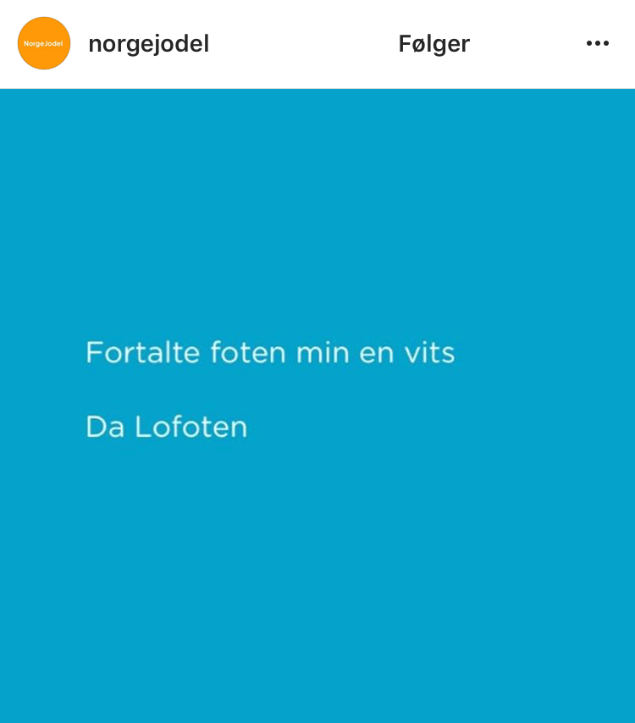 Arbeidsplan for 10EUke 48 og 49OrdenseleverUke 48: Frode og HåvardUke 49: Thea og MalinInformasjonOnsdag 29. november i 2. time blir det informasjon om videregående innsøking og yrkesmessa. Samlingen blir i aulaen.Juleball 14. desember. Betal 200 kr med VIPPS til FAU Lundehaugen Ungdomsskole (#110095), melding: Juleball 2017 + fullt navn og klasse. Frist for betaling er 8.desember. Husk å si fra til elevrådsrepresentant når du har betalt. Tirsdag 12.desember kl.19.00 inviterer you-rådgiverne til informasjonsmøte om innsøking til videregående skole for foreldre på 10.trinn. Samlingen blir i aulaen på LUS.UKEUKEMANDAGTIRSDAGTIRSDAGONSDAGONSDAGTORSDAGFREDAGDenne uka:Denne uka:4848Informasjon om videregående innsøking og yrkesmessa i aulaenInformasjon om videregående innsøking og yrkesmessa i aulaenVurdering musikkVurdering musikk4949Fagsamtale i engelsk Fagsamtale i engelsk Fagsamtale i engelsk Fremføring av «Et dukkehjem» (norsk)Fremføring av «Et dukkehjem» (norsk)5050JuleballFørjulssamlingFrivillige fremføringer/samtaler naturfag/samfunnFrivillige fremføringer/samtaler naturfag/samfunn5151Siste skoledag før julYrkesmessa mandag – onsdag Yrkesmessa mandag – onsdag Min egen huskeliste:Min egen huskeliste:Min egen huskeliste:Min egen huskeliste:Min egen huskeliste:Min egen huskeliste:Min egen huskeliste:Min egen huskeliste:Min egen huskeliste:Min egen huskeliste:Min egen huskeliste:BURSDAGER!27.nov: Sander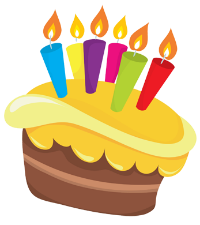 FagFagFagLæringsmålLæringsmålLæringsmålBegreperBegreperHjemmearbeidHjemmearbeidHjemmearbeidHjemmearbeidHjemmearbeidHjemmearbeidNorskNorskNorskSamtale om form, innhold og formål i litteratur, teater og film og framføre tolkende opplesning og dramatisering.Samtale om form, innhold og formål i litteratur, teater og film og framføre tolkende opplesning og dramatisering.Samtale om form, innhold og formål i litteratur, teater og film og framføre tolkende opplesning og dramatisering.Arbeid med «Et dukkehjem» sammen med en læringsvenn, skriv manus og øv på din rolle. Vær klar til fremføring mandag uke 49.Arbeid med «Et dukkehjem» sammen med en læringsvenn, skriv manus og øv på din rolle. Vær klar til fremføring mandag uke 49.Arbeid med «Et dukkehjem» sammen med en læringsvenn, skriv manus og øv på din rolle. Vær klar til fremføring mandag uke 49.Arbeid med «Et dukkehjem» sammen med en læringsvenn, skriv manus og øv på din rolle. Vær klar til fremføring mandag uke 49.Arbeid med «Et dukkehjem» sammen med en læringsvenn, skriv manus og øv på din rolle. Vær klar til fremføring mandag uke 49.Arbeid med «Et dukkehjem» sammen med en læringsvenn, skriv manus og øv på din rolle. Vær klar til fremføring mandag uke 49.MatematikkMatematikkMatematikkDu skal kunneLøse likninger med innsettingsmetodenLøse likninger med addisjonsmetodenDu skal kunneLøse likninger med innsettingsmetodenLøse likninger med addisjonsmetodenDu skal kunneLøse likninger med innsettingsmetodenLøse likninger med addisjonsmetodenlikninglikningssettinnsettingsmetodenaddisjonsmetodenlikninglikningssettinnsettingsmetodenaddisjonsmetodenLikninger – oppgaver fra oppgavebokaNivå 1: 3.1, 3.5, 3.7, 3.8, 3.12Nivå 2: 3.17, 3.18, 3.20, 3.23, 3.27Dersom du har andre emner du bør arbeide med, finner du gode eksamensoppgaver i kap.6 i oppgaveboka.Likninger – oppgaver fra oppgavebokaNivå 1: 3.1, 3.5, 3.7, 3.8, 3.12Nivå 2: 3.17, 3.18, 3.20, 3.23, 3.27Dersom du har andre emner du bør arbeide med, finner du gode eksamensoppgaver i kap.6 i oppgaveboka.Likninger – oppgaver fra oppgavebokaNivå 1: 3.1, 3.5, 3.7, 3.8, 3.12Nivå 2: 3.17, 3.18, 3.20, 3.23, 3.27Dersom du har andre emner du bør arbeide med, finner du gode eksamensoppgaver i kap.6 i oppgaveboka.Likninger – oppgaver fra oppgavebokaNivå 1: 3.1, 3.5, 3.7, 3.8, 3.12Nivå 2: 3.17, 3.18, 3.20, 3.23, 3.27Dersom du har andre emner du bør arbeide med, finner du gode eksamensoppgaver i kap.6 i oppgaveboka.Likninger – oppgaver fra oppgavebokaNivå 1: 3.1, 3.5, 3.7, 3.8, 3.12Nivå 2: 3.17, 3.18, 3.20, 3.23, 3.27Dersom du har andre emner du bør arbeide med, finner du gode eksamensoppgaver i kap.6 i oppgaveboka.Likninger – oppgaver fra oppgavebokaNivå 1: 3.1, 3.5, 3.7, 3.8, 3.12Nivå 2: 3.17, 3.18, 3.20, 3.23, 3.27Dersom du har andre emner du bør arbeide med, finner du gode eksamensoppgaver i kap.6 i oppgaveboka.EngelskEngelskEngelskYou should Be able to have a discussion about Native people You should Be able to have a discussion about Native people You should Be able to have a discussion about Native people Make sure you are prepared for your topic discussion about Native people. Make sure you are prepared for your topic discussion about Native people. Make sure you are prepared for your topic discussion about Native people. Make sure you are prepared for your topic discussion about Native people. Make sure you are prepared for your topic discussion about Native people. Make sure you are prepared for your topic discussion about Native people. KRLEKRLEKRLEDu skal kunne noe om Forholdet mellom religion, livssyn og vitenskap Ulike former for religionskritikk Du skal kunne noe om Forholdet mellom religion, livssyn og vitenskap Ulike former for religionskritikk Du skal kunne noe om Forholdet mellom religion, livssyn og vitenskap Ulike former for religionskritikk Vitenskap Overtro Fundamentalist Tao Sindighet Fanatisme Vrangforestilling Ateistisk Opium Aggressiv nasjonalisme Liknelse Vantro Toleranse KrenkeVitenskap Overtro Fundamentalist Tao Sindighet Fanatisme Vrangforestilling Ateistisk Opium Aggressiv nasjonalisme Liknelse Vantro Toleranse KrenkeUke 48-49 Gjør ferdig egenvurderingen. Gjør oppgave 6 A eller B s. 127. Leveres på itslearning ut uke 49 (godkjent/ikke godkjent). Uke 48-49 Gjør ferdig egenvurderingen. Gjør oppgave 6 A eller B s. 127. Leveres på itslearning ut uke 49 (godkjent/ikke godkjent). Uke 48-49 Gjør ferdig egenvurderingen. Gjør oppgave 6 A eller B s. 127. Leveres på itslearning ut uke 49 (godkjent/ikke godkjent). Uke 48-49 Gjør ferdig egenvurderingen. Gjør oppgave 6 A eller B s. 127. Leveres på itslearning ut uke 49 (godkjent/ikke godkjent). Uke 48-49 Gjør ferdig egenvurderingen. Gjør oppgave 6 A eller B s. 127. Leveres på itslearning ut uke 49 (godkjent/ikke godkjent). Uke 48-49 Gjør ferdig egenvurderingen. Gjør oppgave 6 A eller B s. 127. Leveres på itslearning ut uke 49 (godkjent/ikke godkjent). NaturfagNaturfagNaturfagDu skal kunne gjøre enkle beregninger med arbeid, energi og effektDu skal kunne gjøre enkle beregninger med arbeid, energi og effektDu skal kunne gjøre enkle beregninger med arbeid, energi og effektArbeidEnergiEffektArbeidEnergiEffektLes side 92-96. Spesielt fokus på regneeksempelene. Gjør fokusspørsmål side 96Frivillig fagsamtale/fremføring uke 50.Les side 92-96. Spesielt fokus på regneeksempelene. Gjør fokusspørsmål side 96Frivillig fagsamtale/fremføring uke 50.Les side 92-96. Spesielt fokus på regneeksempelene. Gjør fokusspørsmål side 96Frivillig fagsamtale/fremføring uke 50.Les side 92-96. Spesielt fokus på regneeksempelene. Gjør fokusspørsmål side 96Frivillig fagsamtale/fremføring uke 50.Les side 92-96. Spesielt fokus på regneeksempelene. Gjør fokusspørsmål side 96Frivillig fagsamtale/fremføring uke 50.Les side 92-96. Spesielt fokus på regneeksempelene. Gjør fokusspørsmål side 96Frivillig fagsamtale/fremføring uke 50.Samf.fagSamf.fagSamf.fagKunne gjøre rede for den demografiske overgangen.Kunne bruke grafiske framstillinger for å beskrive en befolkning.Kunne bruke grafiske framstillinger for å beskrive utfordringer og muligheter i en befolkning. Kunne analysere og sammenligne befolkninger fra ulike land og verdensdeler. Kunne gjøre rede for den demografiske overgangen.Kunne bruke grafiske framstillinger for å beskrive en befolkning.Kunne bruke grafiske framstillinger for å beskrive utfordringer og muligheter i en befolkning. Kunne analysere og sammenligne befolkninger fra ulike land og verdensdeler. Kunne gjøre rede for den demografiske overgangen.Kunne bruke grafiske framstillinger for å beskrive en befolkning.Kunne bruke grafiske framstillinger for å beskrive utfordringer og muligheter i en befolkning. Kunne analysere og sammenligne befolkninger fra ulike land og verdensdeler. Uke 48: Husk å ferdigstille «jobb deg gjennom kapittelet». Blir du ikke ferdig med dette i timene uke 48, må du ferdigstille det hjemme. Uke 49: Vi arbeider med målark/bobleark i timene. Oppgavene her skal ferdigstilles før gruppesamtalene uke 50.Vi skal altså gjennomføre gruppesamtaler rundt emnet «fattigdom» i uke 50. Se eget ark for dette som blir utdelt i timen. Uke 48: Husk å ferdigstille «jobb deg gjennom kapittelet». Blir du ikke ferdig med dette i timene uke 48, må du ferdigstille det hjemme. Uke 49: Vi arbeider med målark/bobleark i timene. Oppgavene her skal ferdigstilles før gruppesamtalene uke 50.Vi skal altså gjennomføre gruppesamtaler rundt emnet «fattigdom» i uke 50. Se eget ark for dette som blir utdelt i timen. Uke 48: Husk å ferdigstille «jobb deg gjennom kapittelet». Blir du ikke ferdig med dette i timene uke 48, må du ferdigstille det hjemme. Uke 49: Vi arbeider med målark/bobleark i timene. Oppgavene her skal ferdigstilles før gruppesamtalene uke 50.Vi skal altså gjennomføre gruppesamtaler rundt emnet «fattigdom» i uke 50. Se eget ark for dette som blir utdelt i timen. Uke 48: Husk å ferdigstille «jobb deg gjennom kapittelet». Blir du ikke ferdig med dette i timene uke 48, må du ferdigstille det hjemme. Uke 49: Vi arbeider med målark/bobleark i timene. Oppgavene her skal ferdigstilles før gruppesamtalene uke 50.Vi skal altså gjennomføre gruppesamtaler rundt emnet «fattigdom» i uke 50. Se eget ark for dette som blir utdelt i timen. Uke 48: Husk å ferdigstille «jobb deg gjennom kapittelet». Blir du ikke ferdig med dette i timene uke 48, må du ferdigstille det hjemme. Uke 49: Vi arbeider med målark/bobleark i timene. Oppgavene her skal ferdigstilles før gruppesamtalene uke 50.Vi skal altså gjennomføre gruppesamtaler rundt emnet «fattigdom» i uke 50. Se eget ark for dette som blir utdelt i timen. Uke 48: Husk å ferdigstille «jobb deg gjennom kapittelet». Blir du ikke ferdig med dette i timene uke 48, må du ferdigstille det hjemme. Uke 49: Vi arbeider med målark/bobleark i timene. Oppgavene her skal ferdigstilles før gruppesamtalene uke 50.Vi skal altså gjennomføre gruppesamtaler rundt emnet «fattigdom» i uke 50. Se eget ark for dette som blir utdelt i timen. FranskFranskFranskFlere ord for matvarerHvor du får kjøpt ulike varerLitt om fransk kostholdOm delingsartikkelenFlere ord for matvarerHvor du får kjøpt ulike varerLitt om fransk kostholdOm delingsartikkelenFlere ord for matvarerHvor du får kjøpt ulike varerLitt om fransk kostholdOm delingsartikkelenUke 48: Gjør exercice 13 B på s. 70. Les over Petite réflexion på s. 71 og vurder selv om du kan disse målene. Bla litt bakover og repeter dersom du er usikker på noen av punktene som nevnes. 
Uke 49: Lytt til teksten Camille fait ses courses på s. 77. Velg deg 5 setninger fra teksten som du oversetter fra fransk til norsk. Øv på glosene f.o.m. comment t.o.m. sérieux, - euse på s. 72. Gloseprøve på onsdag.Uke 48: Gjør exercice 13 B på s. 70. Les over Petite réflexion på s. 71 og vurder selv om du kan disse målene. Bla litt bakover og repeter dersom du er usikker på noen av punktene som nevnes. 
Uke 49: Lytt til teksten Camille fait ses courses på s. 77. Velg deg 5 setninger fra teksten som du oversetter fra fransk til norsk. Øv på glosene f.o.m. comment t.o.m. sérieux, - euse på s. 72. Gloseprøve på onsdag.Uke 48: Gjør exercice 13 B på s. 70. Les over Petite réflexion på s. 71 og vurder selv om du kan disse målene. Bla litt bakover og repeter dersom du er usikker på noen av punktene som nevnes. 
Uke 49: Lytt til teksten Camille fait ses courses på s. 77. Velg deg 5 setninger fra teksten som du oversetter fra fransk til norsk. Øv på glosene f.o.m. comment t.o.m. sérieux, - euse på s. 72. Gloseprøve på onsdag.Uke 48: Gjør exercice 13 B på s. 70. Les over Petite réflexion på s. 71 og vurder selv om du kan disse målene. Bla litt bakover og repeter dersom du er usikker på noen av punktene som nevnes. 
Uke 49: Lytt til teksten Camille fait ses courses på s. 77. Velg deg 5 setninger fra teksten som du oversetter fra fransk til norsk. Øv på glosene f.o.m. comment t.o.m. sérieux, - euse på s. 72. Gloseprøve på onsdag.Uke 48: Gjør exercice 13 B på s. 70. Les over Petite réflexion på s. 71 og vurder selv om du kan disse målene. Bla litt bakover og repeter dersom du er usikker på noen av punktene som nevnes. 
Uke 49: Lytt til teksten Camille fait ses courses på s. 77. Velg deg 5 setninger fra teksten som du oversetter fra fransk til norsk. Øv på glosene f.o.m. comment t.o.m. sérieux, - euse på s. 72. Gloseprøve på onsdag.Uke 48: Gjør exercice 13 B på s. 70. Les over Petite réflexion på s. 71 og vurder selv om du kan disse målene. Bla litt bakover og repeter dersom du er usikker på noen av punktene som nevnes. 
Uke 49: Lytt til teksten Camille fait ses courses på s. 77. Velg deg 5 setninger fra teksten som du oversetter fra fransk til norsk. Øv på glosene f.o.m. comment t.o.m. sérieux, - euse på s. 72. Gloseprøve på onsdag.Uke 48: Gjør exercice 13 B på s. 70. Les over Petite réflexion på s. 71 og vurder selv om du kan disse målene. Bla litt bakover og repeter dersom du er usikker på noen av punktene som nevnes. 
Uke 49: Lytt til teksten Camille fait ses courses på s. 77. Velg deg 5 setninger fra teksten som du oversetter fra fransk til norsk. Øv på glosene f.o.m. comment t.o.m. sérieux, - euse på s. 72. Gloseprøve på onsdag.Uke 48: Gjør exercice 13 B på s. 70. Les over Petite réflexion på s. 71 og vurder selv om du kan disse målene. Bla litt bakover og repeter dersom du er usikker på noen av punktene som nevnes. 
Uke 49: Lytt til teksten Camille fait ses courses på s. 77. Velg deg 5 setninger fra teksten som du oversetter fra fransk til norsk. Øv på glosene f.o.m. comment t.o.m. sérieux, - euse på s. 72. Gloseprøve på onsdag.Eng  fordyp.Eng  fordyp.Eng  fordyp.Du skal kunneeksperimentere med ulike skriftlige og muntlige uttrykksformer i ulike sjangereDu skal kunneeksperimentere med ulike skriftlige og muntlige uttrykksformer i ulike sjangereDu skal kunneeksperimentere med ulike skriftlige og muntlige uttrykksformer i ulike sjangereLinns gruppe: Choose a task (that does not require a computer) from p. 162 – 163. Write it in your notebook. Linns gruppe: Choose a task (that does not require a computer) from p. 162 – 163. Write it in your notebook. Linns gruppe: Choose a task (that does not require a computer) from p. 162 – 163. Write it in your notebook. Linns gruppe: Choose a task (that does not require a computer) from p. 162 – 163. Write it in your notebook. Linns gruppe: Choose a task (that does not require a computer) from p. 162 – 163. Write it in your notebook. Linns gruppe: Choose a task (that does not require a computer) from p. 162 – 163. Write it in your notebook. Linns gruppe: Choose a task (that does not require a computer) from p. 162 – 163. Write it in your notebook. Linns gruppe: Choose a task (that does not require a computer) from p. 162 – 163. Write it in your notebook. MusikkMusikkMusikkDu skal....ha en overordnet oversikt over epokene vi har gått igjennom....kunne gjenkjenne og beskrive musikalske stiltrekk ved lytteeksempler.Du skal....ha en overordnet oversikt over epokene vi har gått igjennom....kunne gjenkjenne og beskrive musikalske stiltrekk ved lytteeksempler.Du skal....ha en overordnet oversikt over epokene vi har gått igjennom....kunne gjenkjenne og beskrive musikalske stiltrekk ved lytteeksempler.Øv godt på informasjonen som ligger på quizlet.Lytt på alle lytteeksemplene som du finner i PowerPoint-presentasjonene (it’s learning).Øv godt på informasjonen som ligger på quizlet.Lytt på alle lytteeksemplene som du finner i PowerPoint-presentasjonene (it’s learning).Øv godt på informasjonen som ligger på quizlet.Lytt på alle lytteeksemplene som du finner i PowerPoint-presentasjonene (it’s learning).Øv godt på informasjonen som ligger på quizlet.Lytt på alle lytteeksemplene som du finner i PowerPoint-presentasjonene (it’s learning).Øv godt på informasjonen som ligger på quizlet.Lytt på alle lytteeksemplene som du finner i PowerPoint-presentasjonene (it’s learning).Øv godt på informasjonen som ligger på quizlet.Lytt på alle lytteeksemplene som du finner i PowerPoint-presentasjonene (it’s learning).Øv godt på informasjonen som ligger på quizlet.Lytt på alle lytteeksemplene som du finner i PowerPoint-presentasjonene (it’s learning).Øv godt på informasjonen som ligger på quizlet.Lytt på alle lytteeksemplene som du finner i PowerPoint-presentasjonene (it’s learning).KrøKrøKrøTrene på og bruke ferdigheter i lagspillFair playKunne reglene i basketballTrene på og bruke ferdigheter i lagspillFair playKunne reglene i basketballTrene på og bruke ferdigheter i lagspillFair playKunne reglene i basketballUke 48 og 49:Oppstart basketball. Undervisningsopplegg ligger på itslearning.Ved skade og sjukdom får en tilpasset opplegg, så husk å ta med treningsklær.Uke 48 og 49:Oppstart basketball. Undervisningsopplegg ligger på itslearning.Ved skade og sjukdom får en tilpasset opplegg, så husk å ta med treningsklær.Uke 48 og 49:Oppstart basketball. Undervisningsopplegg ligger på itslearning.Ved skade og sjukdom får en tilpasset opplegg, så husk å ta med treningsklær.Uke 48 og 49:Oppstart basketball. Undervisningsopplegg ligger på itslearning.Ved skade og sjukdom får en tilpasset opplegg, så husk å ta med treningsklær.Uke 48 og 49:Oppstart basketball. Undervisningsopplegg ligger på itslearning.Ved skade og sjukdom får en tilpasset opplegg, så husk å ta med treningsklær.Uke 48 og 49:Oppstart basketball. Undervisningsopplegg ligger på itslearning.Ved skade og sjukdom får en tilpasset opplegg, så husk å ta med treningsklær.Uke 48 og 49:Oppstart basketball. Undervisningsopplegg ligger på itslearning.Ved skade og sjukdom får en tilpasset opplegg, så husk å ta med treningsklær.Uke 48 og 49:Oppstart basketball. Undervisningsopplegg ligger på itslearning.Ved skade og sjukdom får en tilpasset opplegg, så husk å ta med treningsklær.